О проведении программы «Сириус.ИИ»Уважаемые коллеги!Министерство образования и науки Тамбовской области                                   в соответствии с письмом Образовательного Фонда «Талан и успех»                       от 19.10.2023 №Ф/4184-АГ информирует о проведении всероссийской научно-образовательной программы по решению проектных задач в области искусственного интеллекта и смежных дисциплин «Сириус.ИИ» (далее – Программа «Сириус.ИИ», программа).Программа проводится с 10 октября по 25 декабря 2023 года.Программа «Сириус.ИИ» - это научно-образовательная программа по решению проектных задач командами, сформированными школьниками 7-11 классов общеобразовательных организаций. Приём заявок для участия в конкурсном отборе открыт до 28 октября 2023 года. Каждый участник может входить в состав только одной проектной команды. Количество участников в одной проектной команде ограничено: капитан команды (1 человек) и члены команды (от 1 до 3 человек).Ссылка для регистрации капитана команды:  https://online.sochisirius.ru/forms?act=send&task=addShowFilled&fid=199913570961&f_1002910005=150615010813&f_1002910143=194615015486.Ссылка для регистрации участника команды: https://online.sochisirius.ru/forms?act=send&task=addShowFilled&fid=199913570961&f_1002910005=150615010813&f_1002910143=194610255987.Программа «Сириус.ИИ» проводиться в несколько этапов:подготовительный этап: с 10 по 28 октября 2023 года;отборочный этап: с 25 октября по 6 декабря 2023 года;итоговый этап: с 8 по 25 декабря 2023 года.Отборочный этап состоит из двух этапов. Первый этап отборочного тура проходит в формате выполнения командой проектного задания.                   С 28 октября по 4 ноября 2023 года команды выбирают задачу в системе «Сириус.Онлайн» и работают над ее решением. Итоговое решение, оформленное в презентацию, капитан проектной команды загружает в заявку до 4 ноября 2023 года. В презентации необходимо указать списочный состав участников команды.Второй этап отборочного тура пройдет в формате видеоконференцсвязи, где участники проектной команды представят свое решение проектных задач партнерам-заказчикам.По результатам второго этапа отборочного тура определяется список участников проектных команд, приглашенных для участия в итоговом этапе программы «Сириус.ИИ», который будет проводиться в очном формате на базе Образовательного центра «Сириус».Министерство просит организовать работу по участию обучающихся общеобразовательных организаций в программе «Сириус.ИИ».Подробная информация о программе «Сириус.ИИ» размещена на сайте Образовательного центра «Сириус» по ссылке https://sochisirius.ru/obuchenie/distant/smena1667/7762.Контактное лицо: Халина Вероника Игоревна, тел.: 8(4752) 42-95-30 (доб.1302).И.о. министра образования и наукиТамбовской области                                                                     Н.В.МордовкинаДолгова А.П.8 (4752) 78-62-46Руководителям органов местного самоуправления, осуществляющих управление                      в сфере образованияРуководителям общеобразовательных организаций, подведомственных министерству  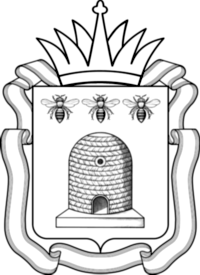 